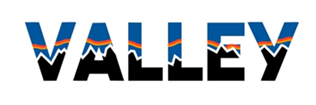 The Valley School of Southern Oregon857 Valley View Dr. Medford, OR 97504Agenda Date and Time: April 10, 2024 - 5.00p to 6.30pLocation: The Valley School or Join Zoom MeetingJoin Zoom Meeting https://us02web.zoom.us/j/85955229508 Meeting ID: 859 5522 9508BOARD MEMBERS: Rainy Tilton, Kaitie Warner, Matt Whitmer, Dan Akita, Amy Maukonen, Kim Parkerson, Stacy FieldsSTAFF: Lily Reishman, Academic Director - Kris Von Wald, Executive DirectorMISSION OF THE BOARD: Provide direction and leadership for The Valley School by shaping the vision, mission and goals, by developing a series of policies and frameworks for how the school runs, by establishing good working relationships with the director, staff and community, and by supervising and protecting the fiscal interest of the school to assure that our mission is sustainable. MISSION OF THE VALLEY SCHOOL: The Valley School changes middle schoolers’ lives by fostering a culture of curiosity, creativity, and community.ATTENDANCEPresent: Absent: Staff - Present: ESTABLISH QUORUM: GUESTS: PURPOSE:	This meeting will focus on 2024/2025 forward planning.AGENDA:ADOPTION OF AGENDA: MINUTES TO APPROVE: Content Item 1: 	Annual Fundraiser Social	Kris drew the Board’s attention to the annual fundraiser event to be held on April 26 at The Urban Cork in downtown Medford. Kris asked the Board to help push the information out to get attendance up and be responsible for ‘hosting’ a table of 10 – this means inviting 9 other people to participate and/or provide donations. Any help the Board can offer to make this a successful event is needed and appreciated.Content Item 2:	Approval of Strategic Framework (see version proposed for decision attached)The current iteration of the strategic framework is attached. This was sent out to all current registered families for comment and feedback. Only 2 comments were received and they were approved. Initial identification of priorities for the next 3 years are included, with the understanding that the actual strategic priorities for each of the 3 years along with action plans that spell out goals, targets and milestones (achievement aim, quantifiable measure, timeline) will be set at the beginning of each academic year (July 1). All individual staff members will have goals and action plans that are aligned with the strategic framework and within the scope of their job descriptions. The Board is responsible and accountable for organizational performance, and individuals are responsible and accountable for individual performance.Content Item 3:	Admin Staffing and Org StructureStrategic Development of the school will require a review and reallocation of resources and FTE. Following discussion at the last Board meeting, a three year plan was created to take the school from the current two school leader model to a one school leader model will keep the structure as it is in the next academic year. This model provides for closer collaboration with other charter school(s) to share the business office functions if that is something that can be developed further.Content Item 4: 	Finance Committee Report - see attached.Board is asked to consider the 2024/2025 budget for approval.Public Comment:	NoneDATE OF NEXT MEETING:	May 8, 2024, 5.00p to 6.30pADJOURNMENT: 	TimeItemItem Owner /PresenterPurpose5.00pCall to Order and Roll CallRainyConnectConsent to AgendaRainyDecisionApprove Minutes of past meeting:March 13, 2024RainyDecisionInformation and Announcements:Academic Director UpdateUpdateLilyInformationContent item 1: Annual Fundraiser SocialKrisDiscussionContent item 2: Approval of Strategic Framework - Initial Strategic PrioritiesKrisDiscussionDecisionContent item 3: Admin Staffing and Org StructureKrisDiscussionContent item 4: Finance Committee Report and Staffing Budget ApprovalMattDiscussionDecisionPublic CommentRainyDiscussion6.30pAdjournRainyDecision